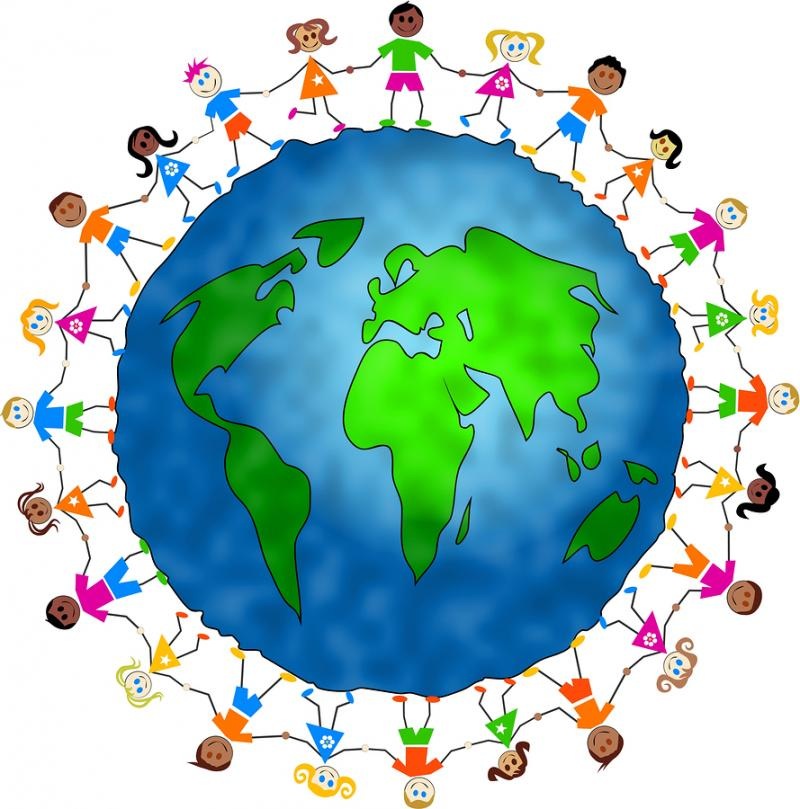 ÅrsplanKongsberg Montessori barnehage2022-2023InnholdHva er en årsplan?								3Hva er Montessori pedagogikk?						4Våre mål i barnehagen						    	5Rammeplan for barnehagens innhold og oppgaver, og ”Følg barnet”   								6Metoder							                         	11Tilknytning									12Overgang fra liten til stor avdeling					Overgang fra barnehage til skole 					13Foreldresamarbeid 							14Hvem er vi? 									15	    Arrangementer 2022-2023						16Hva er en årsplan?Årsplanen er et arbeidsredskap for de ansatte i barnehagen, som også skal være et bindeledd mellom barnehage og foreldre/foresatte. Årsplanen, i tillegg til andre planer for kortere og lengre tidsrom, dokumenterer barnehagens valg og begrunnelser. Årsplanen skal inneholde informasjon om hvordan barnehagen vil arbeide med omsorg, danning, lek og læring.(Rammeplan 2017, s.38). Årsplanen fastsettes av barnehagens samarbeidsutvalg og viser hvordan barnehagen jobber med rammeplanens formål og innhold i pedagogisk praksis.I løpet av barnehageåret kan det oppstå endringer i forhold til barnegruppa og personalet. Vi vil informere om eventuelle endringer i årsplanen underveis (datoer på arrangementer ol).Hva er montessoripedagogikk?Den banebrytende Montessori pedagogikken ble grunnlagt av italienske Maria Montessori I 1907. Hun la vekt på barns medbestemmelse, medvirkning og deres rett til å utvikle seg fritt og bli selvstendige. Frihet, orden og det forberedte læringsmiljøet, gjensidig respekt og ansvar for omgivelsene er begreper som brukes ofte i montessoripedagogikken. Montessori pedagogikken er som rammeplanen (barnehagens arbeidsverktøy) delt inn i forskjellige fagområder; sensorisk, språk, kultur, matematikk, kunst og forming.Voksenrollen har fokus på å følge barnets egen utvikling og dermed legge til rette for danning og medvirkning gjennom presentasjoner av materiell som interesserer barnet gjennom forskjellige sensitive perioder. Alle fagområder har materiell for progresjon.Finn mer informasjon her: www.kongsberg.montessori.barnehage.no  www.montessori.norge.noVåre mål for barnehagenVi skal jobbe spesielt med følgende mål i barnehagen:Mål: 	Alle ansatte har god kunnskap og handler selvstendig for å skape et godt forberedt miljø, så barna kan ta selvstendige valg.Hvordan:	Barna velger selv aktiviteter innenfor de fastlagte rammene. Alle hjelper til med å ta vare på hverandre og på miljøet rundt oss. Hvorfor: 	Et forberedt og forutsigbart miljø bidrar til å skape trygge barn.Mål: 	Veilede barna til å bli mer selvstendige ved å øve daglig på å ta egne valg.Hvordan:	Legge forholdene til rette slik at barna har mulighet til å klare ting selv.Hvorfor:	Selvstendige barn opplever gleden ved å mestre selv.Mål: 			Vise barna respekt.Hvordan: 	Ved å se barna som enkeltindivid med ulike behov, og ha en forståelse for deres egenart.Hvorfor:	Ved å vise barn respekt som mennesker, anerkjenner vi deres egenverd og styrker deres selvrespekt. Mål:			Vi er tilgjengelige for barna.Hvordan:		Ved å være aktivt lydhør for barnets kommunikasjon.Hvorfor:		For å anerkjenne barnets egenverd.Rammeplan for barnehagens innhold og oppgaver, og ”Følg barnet”I ”Følg barnet” rammeplan for montessoribarnehagen, og rammeplan for barnehagers innhold og oppgaver 2017, heter det at barnehagen skal bygge på et helhetlig læringssyn hvor omsorg, lek, danning og læring er sentralt.  I begge rammeplanene er det beskrevet 7 fagområder som er viktig for barnehagens læringsmiljø.Vi vil kort nevne de ulike fagområdene og hva vi vektlegger innenfor hvert av dem.Kommunikasjon, språk og tekst”Uansett hvor intelligente menneskene hadde vært, ville dette i seg selv ikke holde til de overveielser og overenskomster som er nødvendige mennesker imellom for å kunne gjøre framskritt.  Språket er et verktøy for den kollektive tenkningen.“ Maria Montessori, Barnesinnet. Vi vil ha fokus på:Mål: 		Undre oss sammen med barna.Hvordan:  	Ved å stille åpne spørsmål, som for eksempel å spørre «hva har du tegnet?».Hvorfor: 	Undring og refleksjon skaper lærelyst og mestringsfølelse.Mål: 	Vi har et forutsigbart og strukturert miljø som fremmer kommuniksjon i språk og tekst.Hvordan: 	Ha et strukturert arbeidsmiljø som skaper rom for samtaler og stimulerer til tekstskaping gjennom tegning og skriving.Hvorfor: 	For å lære å kommunisere med hverandre,  og ved å uttrykke seg gjennom tegning og skriving.Kropp, bevegelse mat og helse«Gjennom arbeid med fagområdet skal barna få mulighet til å sanse, oppleve, leke, lære og skape med kroppen som utgangspunkt.»Rammeplan 2017, s. 49Vi vil ha fokus på:Mål:	I løpet av barnehageåret skal barna være kjent med alle de andre barna på avdelingen, oppleve at de er forskjellige og til tider har ulike behov.Hvordan: 	Vi skal fokusere på holdninger som styrker mestring og selvfølelse. 
Legge til rette for mer aktiviteter som alle, uansett alder og utvikling, kan være med på.Hvorfor:	For å inspirere barna til å møte andre med åpenhet, uansett 				forutsetninger og behov.Mål: 	I løpet av barnehageåret blir alle barna kjent med, og kan bruke hele uteområdet til barnehagenHvordan: 	Vi skal veilede barna til variert selvstendig aktivitet. 
Vi har et stort uteareal hvor det er plass til barnets egen kroppslige utfoldelse. Barna har mulighet til å være fantasifull og nysgjerrig, de kan utforske naturen og naturfenomener som snø, is, varme, kulde, dyr osv.Hvorfor:	For å fremme de motoriske ferdighetene og for å utvikle sansene og 			nysgjerrigheten til barna.Mål: 	Innen barnehageåret skal alle barna kunne gjenkjenne delene på kroppen, enten ved å peke på dem, eller si hva kroppsdelene heter. Barna har erfaring med god, variert og næringsrik mat som styrker kroppen.Hvordan: 	Gjennom kommunikasjon og bevegelse: samtale, sanger, leker, og 			matlaging på kjøkkenet. Vi voksne skal være gode rollemodeller ved å 			bruke språket aktivt i samtale med barna.Hvorfor:	For å fremme en sunn livsstil, og barna skal få kjennskap til hvordan kroppen fungerer; hva slags rolle maten vi spiser har for hvordan kroppen fungerer.Kunst, kultur og kreativitet«Opplevelser med kunst og kultur i barnehagen kan legge grunnlag for tilhørighet, deltakelse og eget skapende arbeid.»Rammeplan 2017, s.50Vi vil ha fokus på:Mål:	Vi har materiell tilgjengelig for barnet som stimulerer fantasi, kreativ tenkning og skaperglede.	Hvordan:	Motivere barna til å finne egne uttrykksformer ved å ha forskjellig materiell tilgjengelig på hyllene.Hvorfor:	Gi barna mulighet til utvikling og glede over egne estetiske uttrykk.Nærmiljø og samfunn«Barnas medvirkning i barnehagens hverdagsliv legger grunnlaget for for videre innsikt i og erfaring med deltakelse i et demokratisk samfunn. Gjennom utforskning, opplevelser og erfaringer skal barnehagen bidra til å gjøre barna kjent med eget nærmiljø, samfunnet og verden»Rammeplan 2017, s.56Vi vil ha fokus på:Mål:	I løpet av barnehageåret skal vi ha kjennskap til alle barna i barnehagen sin kulturelle bakgrunn.Hvordan:	At barna erfarer at kulturell bakgrunn kan deles og synliggjøre mangfold.Hvorfor:	Kunnskap og erfaring med hverandre og nærmiljøet gir trygghet.Mål:	Barna får muligheten til å bli kjent med nærmiljøet.Hvordan:	Ved å være med på tur og aktiviteter i nærområdet.Hvorfor:	For å bli kjent med nærmiljøet, og for å få felles opplevelser.Antall, rom og form«Fagområdet handler om å oppdage, utforske og skape strukturer og hjelper barna til å forstå sammenhenger i naturen, samfunnet og universet.»Rammeplan 2017, s.53Vi vil ha fokus på:Mål:	Gi barna muligheter til å utforske og leke med tall, former og mønster.	Hvordan: 	Ha et tilrettelagt miljø som tilbyr aktiviteter som sortering, sammenlikning, former og måling.Hvorfor:	For å gi barna flere innfallsvinkler til å utvikle matematisk kompetanse.Mål:	Gi barna konkrete erfaringer med sammenhengen mellom tall og mengde.Hvordan: 	Bruke hverdagsaktiviteter til å telle, regne og måle.Hvorfor:	For å gi barna mulighet til å se sammenhengen mellom tallsymboler og konkrete mengder.Mål:	Barna vet hvor de finner det de trenger for å utføre ulike arbeidsoppgaver.Hvordan:	Materiellet har sin faste plass. Vi voksne veileder barna ved å vise dem hvor materiellet er, slik at de kan hente og sette det på plass igjen.Hvorfor:	For å gi barna mulighet til å utvikle sin orienteringsevne.Etikk, religion og filosofi«Etikk, religion og filosofi er med på å forme måter å oppfatte verden og mennesker på og preger verdier, normer og holdninger.»Rammeplan 2017, s.54Vi vil ha fokus på:Mål:	Vi viser barna respekt, toleranse og interesse.Hvordan: 	Vi deler opplevelser, stiller spørsmål og har gode samtaler rundt barnas interesser.Hvorfor:	For at barna skal forstå at alle er verdifulle. Mål:	Bli kjent med samfunnets grunnleggende normer og verdier.Hvordan:	I samarbeid med foreldrene, å fokusere på barnets kulturelle tradisjoner og verdier. Hvorfor:	For å få grunnlag til å forstå at alle er en viktig del av barnehagen og samfunnet og medvirker til et inkluderende fellesskap.Natur, miljø og teknologi«Barnehagen skal bidra til at barna blir glade i naturen og får erfaringer med naturen som fremmer evnen til å orientere seg og oppholde seg i naturen til ulike årstider.»Rammeplan 2017, s.52Dette vil vi fokusere på:Mål:	Barna er ute hver dag, og har flere forberedte uteaktiviteter i måneden for å ta vare på miljøet i og rundt barnehagen og nærmiljøet.Hvordan:	Vi undrer oss sammen med barna ved å være nysgjerrige voksne som stiller spørsmål rundt naturen.Hvorfor: 	For å glede seg over naturens mangfold, få nye opplevelser og for å fremme forståelse av naturen og det som skjer der.Mål:	Barna får et pedagogisk innslag på hver tur utenfor barnehagen.Hvordan: 	Stimulere dem til å oppleve med alle sanser, iaktta og undre seg over fenomener i naturen. 
De voksne skal ta utgangspunkt i barnas nysgjerrighet og presentere noe nytt hver tur: alt fra blader, steiner, vind og trær, til dyr, miljø og klima. Gjerne fra ulike jobber de har gjort inne på avdelingen som de vil utforske videre ute i naturen. Fotografere med IPad for videre utforskning.Hvorfor:	Barna får kunnskap om ulike fenomener ute i naturen, og får varierte opplevelser. OppsummeringFagområdene har ikke noe klart skille, men de viser oss at vi skal legge til rette for allsidige aktiviteter og opplevelser i barnehagen. Vi må skape et trygt og forutsigbart miljø, med voksne som gode forbilder og omsorgspersoner, for å støtte barnas identitetsforståelse og positive selvforståelse.MetoderArbeidsverktøyVi bruker årsplan, rammeplanen fra kunnskapsdepartementet 2017 og pedagogisk plan for montessoribarnehagene ”Følg barnet”. UtviklingsarbeidBarnehagen deltar i kommunens kvalitetsutviklingsplan for barnehager og satsningen på utviklingsprosjektet Alle Med. Det er fire hovedmål for prosjektet:Alle barn og unge opplever mestring hver dagAlle barn og unge er ressurser i et inkluderende felleskap som fremmer helse, trivsel, lek og læring.Personalet deltar aktivt i profesjonelle læringsfellesskap hvor alle reflekterer over felles verdier og vurderer og videreutvikler sin pedagogiske praksis til barn og unges beste.Alle barnehager, skoler og PPT benytter data og forskningsbasert kunnskap for å drive systematisk utvikling av læringsmiljøet.VoksenrollenSystematisk observasjon er de voksnes metode for å kunne vite hvor det enkelte barnet er på vei i sin utvikling og for å legge til rette for progresjon.Systematisk observasjon brukes til felles utvikling av personalets forståelse, evaluering og endring av praksis. Forberede miljøet med nytt materiell for barna basert på observasjoner for å tilrettelegge for utvikling.Barnet jobber ut fra sin egen utvikling, og vi legger til rette for at barnet skal få nye utfordringer og progresjon i de ulike fagområdene. Alle fagområder har materiell for progresjon og presenteres etter barnets interesse og utvikling.Barna henter selv materiell fra hyllene og setter det tilbake på plass.Være bevisst språk, holdninger og være gode rollemodeller.Alt barnet opplever i barnehagen påvirker danning. Vi skal være bevisste voksne som møter barnet med omsorg og respekt.Barns medvirkningMontessoripedagogikken er knyttet til barnets utvikling gjennom å følge og engasjere barnets interesser og støtte barnets valg. Vi har fokus på å følge barnets atferd og opplevelse av å ha tid til å lære og utføre i sitt eget tempo. Vi har som mål å være lydhør for barnets kommunikasjonsintensjon og tilby valg tilpasset barnets modenhet.TilknytningBarnehagen har en plan som utgangspunkt for tilknytning og følger kunnskap fra Trygghetssirkelen for å skape en trygg tilknytning i tett samarbeid med foreldrene. Foreldrene skal gjennom tilvenningsperioden oppleve at barnet har det trygt og godt i barnehagen. Barnet har en egen primærkontakt og bruker så lang tid som er nødvendig for det enkelte barnet.Overgang fra liten til stor avdelingNår barna er klare for å gå over til Maximo (2,5-3 års alderen), begynner vi i samarbeid med foreldrene gradvis tilvenning med besøksdager.Barna besøker ny avdeling sammen med foreldrene og får sin plass i garderoben.Barna får en perm som inneholder bilder, tegninger og objekter de selv har laget, vi har en liten avslutning i samlingsstunden som markerer at barnet skal over på stor avdeling.Overgang fra barnehage til skole Gjennom montessoripedagogikken får barna en naturlig tilnærming til skolen.  I tillegg til kunnskapen de får ved aktiv bruk av materiellet, legger vi spesielt fokus på:Å motivere barna til å ta egne valg.Å ta ansvar for seg selv og miljøet rundt.Å konsentrere seg.Å samarbeide med andre barnÅ utvikle vennskap.Å hjelpe hverandre.Gjennom fagområdet Harmoni og høflighet, og den grunnleggende verdien av respekt, jobber vi for å skape et inkluderende miljø som fremmer vennskap og fellesskap. For å forberede 5-åringene til et nytt miljø vil vi gi dem opplevelser utenfor barnehagen.Det vil vi gjøre ved å delta på:Sangskattekista BrannstasjonenSkolebesøkDisse arrangementene er felles for alle 5-åringene i kommunen og en del av  «Førsteklasses forberedt» en felles plan for overgang til alle skoler i Kongsberg.I tillegg vil vi ha:Ski- og aketurTur til BergverksmuseetTur til KnutefjelletDelta på Barn Hjelper Barn aksjonenDelta på VitensenteretNår barna slutter i barnehagen markeres det med diplom på sommerfesten, og så får de en perm med bilder og egne betraktninger om tiden i barnehagen. ForeldresamarbeidEt godt foreldresamarbeid er viktig både for barnehagen, foreldrene og barna. Vi inviterer til medvirkning på alle barnehagens oppgaver og planer. Vi legger vekt på god kommunikasjon, både ved levering/henting, foreldresamtaler og møter. Vi bruker digital platform for kommunikasjon og formidling av bilder og dokumentasjon av aktiviteter barna deltar på i hverdagen.ForeldremøteForeldremøter arrangeres to ganger pr år. Aktuelle tema og informasjon omkring montessoripedagogikken står på agendaen. Valg av representanter til Samarbeidsutvalg og Foreldreråd.ForeldresamtalerI utgangspunktet tar barnehagen initiativ til to foreldresamtaler for hvert barn i løpet året, dette skjer vår og høst. Foreldresamtaler er for å gi en individuell tilbakemelding på barnets utvikling i barnehagen og samarbeide med foreldrene i forhold til spørsmål de har. Ønsker foreldre eller barnehagen flere samtaler avtales dette med den enkelte.MånedsbrevEn gang i måneden sender vi ut månedsbrev, det gir informasjon om hva vi har jobbet med, og hva vi kommer til å jobbe med neste måned. Samarbeidsutvalget (SU)Består av en representant fra personalet og to representanter fra foreldrene, en representant fra eierstyret og styrer. Samarbeidsutvalget fastsetter årsplan og bidrar til å organisere dugnad.DugnadBarnehagen arrangerer dugnader for foreldrene to ganger per år. Da hjelper foreldrene til med vedlikehold og reparasjoner på både inne- og utearealet i barnehagen. Barna er velkommen til å delta. Vi er et internasjonalt felleskap og dugnad er en fin arena for fellesskap og samarbeid og muligheten til å bli kjent med andre foreldre i barnehagen. ArrangementerBarnehagen inviterer til sosiale sammenkomster hvert år, som eksempel Lucia feiring, påskekaffe og sommeravslutning. Foreldre kan også – etter avtale- komme og observere sitt barn i barnehagen.Hvem er vi?Kongsberg Montessori barnehage er en non-profit, foreldre-eiet barnehage. Barnehagen startet opp i 2005, og er en 2 avdelings barnehage med til sammen 27 barn og 10 voksne.Åpningstider:07.30-16.30Barna i barnehagenMinimo: ca 10 barnMaximo: ca 17 barnAnsatte på Minimo:Magda Abu Alhassan, Barne- og ungdomsarbeider Inger Skogmo, Barne- og ungdomsarbeider Daniela de Almeida, assistentMona Gabrielsen, Pedagogisk leder Ansatte på Maximo:Christine Hagen, Avd. leder, Montessoriped. under utd, Barne- og ungdomsarbeider, helsefagarbeider Cathrine Tangen, Montessori pedagog, Pedagogisk lederMonika Pietrasik, Lærer og barnehagelærer Kay Roger Urdshals, barnehagelærerAnu Armstrong, Barne- og ungdomsarbeiderFaste vikarer:Magnus KolveMatilde SperrudDaglig leder:Cathrine Tangen, barnehagelærer, montessoripedagogAktivitetskalender 2022 - 2023Vi lager planer og foreldreinformasjon for hver måned. Av disse vil det fremgå hvilke aktiviteter som foregår, og hvilken dato er satt av for arrangementene.AUGUSTSEPTEMBEROKTOBERVelkommen til nytt barnehageårOppstart etter ferienMandag 1. augustPlanleggingsdag12. augustOppstartsamtaler med nye foreldreSU møte 14. septemberForeldremøte 28. septemberForeldresamtalerDugnad 8.Oktoberkl 13-15NOVEMBERDESEMBERJANUARForeldresamtaler fortsetterBarnehagegudstjenesteLuciadag 13. DesemberPlanleggingsdag2. JanuarSU møte 17 januarFEBRUARMARSAPRILForeldreobservasjon på avdelingForeldresamtalerPlanleggingsdag 3. marsSU møte 21. marsPåskekaffe 29.marsForeldresamtaler fortsetterForeldremøte 26. aprilMAIJUNIJULIBarnetog på RaumyrPlanleggingsdag fredag 19.mai (inneklemt dag etter Kr. Himmelfart)Avslutning for 6-åringene;Tur til KnutenAksjon ”Barn hjelper barn“Sommerfest tirsdag 13. juniSommerstengt  uke28-29-30.God sommer alle sammen!